Friction Force Pre-AssessmentDefine friction: When you slide a book along a table, does friction make the book go faster or slower? The block below is sliding to the right on a table. Which way does the force of friction act?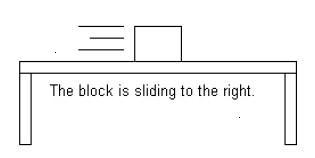 Which of the following has a GREATER friction force (circle on):Riding a bike on tile floors.Riding a bike outside on grass.Why do you think engineers would design car tires to have a rubber coating?Did working with robotics help you understand friction? Please explain.